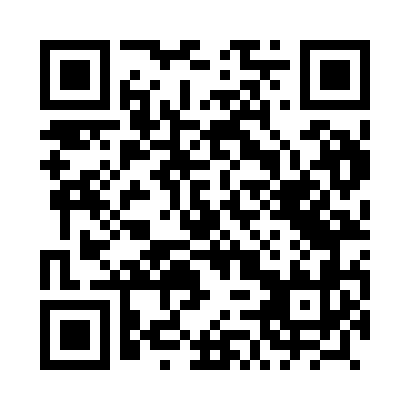 Prayer times for Rusiborek, PolandMon 1 Apr 2024 - Tue 30 Apr 2024High Latitude Method: Angle Based RulePrayer Calculation Method: Muslim World LeagueAsar Calculation Method: HanafiPrayer times provided by https://www.salahtimes.comDateDayFajrSunriseDhuhrAsrMaghribIsha1Mon4:236:2412:545:217:259:192Tue4:206:2212:545:227:279:213Wed4:176:2012:545:237:299:244Thu4:146:1712:535:257:309:265Fri4:116:1512:535:267:329:286Sat4:086:1312:535:277:349:317Sun4:056:1012:525:287:369:338Mon4:026:0812:525:307:379:359Tue3:596:0612:525:317:399:3810Wed3:566:0412:525:327:419:4011Thu3:536:0112:515:337:429:4312Fri3:505:5912:515:347:449:4513Sat3:465:5712:515:367:469:4814Sun3:435:5512:515:377:489:5115Mon3:405:5212:505:387:499:5316Tue3:375:5012:505:397:519:5617Wed3:335:4812:505:407:539:5918Thu3:305:4612:505:417:5510:0119Fri3:275:4412:495:437:5610:0420Sat3:235:4212:495:447:5810:0721Sun3:205:3912:495:458:0010:1022Mon3:175:3712:495:468:0110:1323Tue3:135:3512:495:478:0310:1624Wed3:105:3312:495:488:0510:1925Thu3:065:3112:485:498:0710:2226Fri3:025:2912:485:508:0810:2527Sat2:595:2712:485:518:1010:2828Sun2:555:2512:485:528:1210:3129Mon2:515:2312:485:538:1310:3430Tue2:475:2112:485:558:1510:37